CCCS Student Fee Policy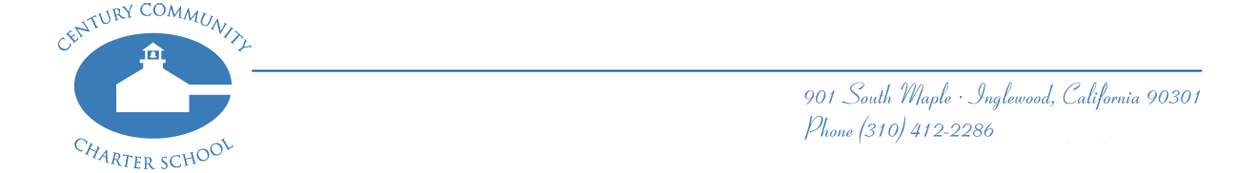 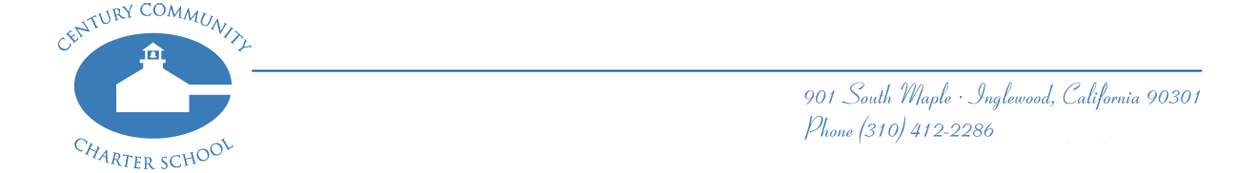 Century Community Charter School is a free public school of choice. As a family you decided to send your child to CCCS. We offer an excellent educational program, a character development program, an after-school program, and a safe environment for your child. We are able to do what we do for your child and our community with your consistent and generous assistance. We encourage ALL families to assist us in our efforts to be great! As a charter school, we receive much less than a district run public school Yet we do more. We do more, because our parents have historically given more. Though you are NOT REQUIRED TO GIVE, we do what we do because of YOU!Effective January 1, 2013, AB 1575 adds Education Code Sections 49010 through 49013 and provides even further specificity regarding which types of fees and charges are prohibited. For the first time, charter schools are specifically included in pupil fees legislation. 8 Consistent with the CDE advice noted above, most legal experts in the field agree that the constitutional "free school" guarantee has always applied to both charter and public schools. In fact, the Charter Schools Act specifically prohibits charter schools from charging tuition. 9 Thus, AB 1575's prohibitions are widely regarded as applicable to charter schools.The essential operative requirements of AB 1575 are as follows:A pupil enrolled in a public school shall not be required to pay a "pupil fee" for participation in an "educational activity."All supplies, materials, and equipment needed to participate in educational activities shall be provided to pupils free of charge.A fee waiver policy shall not make a pupil fee permissible.Schools shall not establish a two-tier educational system by requiring a minimal educational standard and only offering a second, higher educational standard that pupils may only obtain through payment of a fee or purchase of additional supplies that the school does not provide.A school shall not offer course credit or privileges related to educational activities in exchange for money or donations of goods or services from a pupil or a pupil's parents or guardians, nor shall the school remove such credit or privileges for failure to make a donation.Voluntary donations of funds or property or participation in fundraising activities are allowed, and prizes or other recognition may be given for participating in fundraising activities.AB 1575 shall not be interpreted to prohibit the imposition of a fee, deposit, or other charge otherwise allowed by law.Complaints regarding noncompliance with AB 1575 may be filed with the school's principal under the Uniform Complaint Procedures. 10